TERMO DE DOAÇÃO ESPONTÂNEAOs materiais recebidos como doação espontânea pelo Sistema Universitário de Bibliotecas da Universidade Federal da Bahia (SIBI/UFBA) serão aceitos apenas sob as seguintes condições: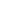 DECLARAÇÃO DE DOAÇÃO ESPONTÂNEAEu, _______________________________________________________________, RG/Passaporte n.º _________________________, residente e domiciliado(a) na ___________________________________________________, na cidade de _______________________________ do Estado _____________________, abaixo assinado(a) por este instrumento, transfiro incondicionalmente a esta Biblioteca da Faculdade de Arquitetura da Universidade Federal da Bahia (BIB/FAUFBA), situada na Rua Caetano Moura, 121, Federação, Salvador-BA, todos os direitos sobre o(s) material(is) doado(s) nesta data, conforme elencado(s) no Anexo 1 - Listagem dos materiais doados.Declaro também ter tomado ciência e estar de acordo com a Política adotada pela Biblioteca em relação a todas as doações de materiais bibliográficos e/ou documentais que lhe são oferecidos.Dados do(a) doador para relacionar à doação:ANEXO 1 - LISTAGEM DOS MATERIAIS DOADOS_________________________, _____ de __________________ de _______.
_______________________________________Assinatura do(a) doador(a)E-mail:Telefone/Celular:Instituição vinculada:Instituição vinculada:Título / Fascículo / VolumeEditoraData de publicaçãoQtd. exemplares